НПК-2012«Я познаю мир»Аликин       МихаилМКОУ СОШ № 5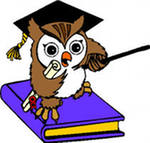 НПК-2012«Я познаю мир»Жданова       ДарьяМКОУ СОШ № 5НПК-2012«Я познаю мир»Пунтус       МиленаМКОУ СОШ № 5НПК-2012«Я познаю мир»Шикаева       КсенияМКОУ СОШ № 5НПК-2012«Я познаю мир»Ялунин       АндрейМКОУ СОШ № 5НПК-2012«Я познаю мир»Николаева       АлександраМКОУ СОШ № 5НПК-2012«Я познаю мир»Пестова       УльянаМКОУ СОШ № 5НПК-2012«Я познаю мир»Шмакова       СнежанаМКОУ СОШ № 5НПК-2012«Я познаю мир»Алексеев       ИльяМКОУ СОШ № 4НПК-2012«Я познаю мир»Чеснокова       АнастасияМКОУ СОШ № 1НПК-2012«Я познаю мир»Вассина       АполлинарияМКОУ СОШ № 1НПК-2012«Я познаю мир»Махмутова       АнастасияМКОУ СОШ № 1НПК-2012«Я познаю мир»Селяхина       АлександраМКОУ СОШ № 1НПК-2012«Я познаю мир»Бабайлова       ЕкатеринаМКОУ СОШ № 1НПК-2012«Я познаю мир»Шаламов       ГеннадийМКОУ СОШ № 14НПК-2012«Я познаю мир»Волошина       ПолинаМКОУ СОШ № 14НПК-2012«Я познаю мир»Гурбанов       РафаилМКОУ СОШ № 14НПК-2012«Я познаю мир»Шульгин       ГеоргийМКОУ СОШ № 14НПК-2012«Я познаю мир»Южакова       ВалерияМКОУ СОШ № 14НПК-2012«Я познаю мир»Титов       НикитаМКОУ СОШ № 13НПК-2012«Я познаю мир»Атянин       ИванМКОУ СОШ № 13НПК-2012«Я познаю мир»Повольских       ЕгорМКОУ СОШ № 7НПК-2012«Я познаю мир»Пичугина       ЮлияМКОУ СОШ № 7НПК-2012«Я познаю мир»Южакова       СнежанаМКОУ СОШ № 2НПК-2012«Я познаю мир»Южаков       АлександрМКОУ СОШ № 2НПК-2012«Я познаю мир»НуриеваДинара  МКОУ СОШ № 6НПК-2012«Я познаю мир»Кирпичёва       ВикторияМКОУ СОШ № 6НПК-2012«Я познаю мир»Беляев        АлексейМКОУ СОШ № 24НПК-2012«Я познаю мир»Бушмакин       СемёнМКОУ СОШ № 24НПК-2012«Я познаю мир»Швецов       ВадимМКОУ СОШ № 24НПК-2012«Я познаю мир»Гаёв       АртёмМКОУ СОШ № 21НПК-2012«Я познаю мир»Хомутов       КириллМКОУ СОШ № 21НПК-2012«Я познаю мир»Николаева       МарияМКОУ СОШ № 21НПК-2012«Я познаю мир»Ефимова       ДарьяМКОУ СОШ № 21НПК-2012«Я познаю мир»Бабушкина       КаринаМКОУ СОШ № 21НПК-2012«Я познаю мир»Южакова       НаталияМКОУ СОШ № 21НПК-2012«Я познаю мир»Попова       КристинаМКОУ СОШ № 21НПК-2012«Я познаю мир»Бабушкина       ЭммаМКОУ СОШ № 21НПК-2012«Я познаю мир»Грошева       ЮлияМКОУ СОШ № 19НПК-2012«Я познаю мир»Бромберг       АлександрМКОУ СОШ № 19НПК-2012«Я познаю мир»Киселёва       ЛюбовьМКОУ СОШ № 10НПК-2012«Я познаю мир»Доманина       ЕкатеринаМКОУ СОШ № 18НПК-2012«Я познаю мир»Котов       МатвейМКОУ СОШ № 18НПК-2012«Я познаю мир»Котова       ЛадаМКОУ СОШ № 18НПК-2012«Я познаю мир»Стихин       ЮрийМКОУ СОШ № 18НПК-2012«Я познаю мир»Попова       КристинаМКОУ СОШ № 3 НПК-2012«Я познаю мир»Саталова       СветланаМКОУ СОШ № 3НПК-2012«Я познаю мир»Ходыкина       ИринаМКОУ СОШ № 3НПК-2012«Я познаю мир»Захарова       ЕлизаветаМКОУ СОШ № 3НПК-2012«Я познаю мир»Захарова       КсенияМКОУ СОШ № 3НПК-2012«Я познаю мир»Солонкова       НатальяМКОУ СОШ № 3НПК-2012«Я познаю мир»Сафина Юлия Борисовна   вед специалист УпрО ГГОНПК-2012«Я познаю мир»Шестерикова Надежда Викторовна   МКОУ СОШ № 1НПК-2012«Я познаю мир»Камаева Любовь Васильевна   МКОУ СОШ № 21НПК-2012«Я познаю мир»Николаева Светлана Александровна   МКОУ СОШ № 19НПК-2012«Я познаю мир»Горбунова Татьяна Геннадьевна   МКОУ СОШ № 4НПК-2012«Я познаю мир»Куликова Ольга Владимировна   МКОУ СОШ № 21НПК-2012«Я познаю мир»Белоусова Людмила Николаевна   МКОУ СОШ № 5НПК-2012«Я познаю мир»Склянухина Тамара Александровна   МКОУ СОШ № 24НПК-2012«Я познаю мир»Устьянцева Зинаида Николаевна   МКОУ СОШ № 14НПК-2012«Я познаю мир»Шмакова Светлана Васильевна   МКОУ СОШ №  6НПК-2012«Я познаю мир»Дурницына Раиса Николаевна   директор МКОУ СОШ № 1НПК-2012«Я познаю мир»Глёкина Светлана Александровна   МКОУ СОШ № 7НПК-2012«Я познаю мир»Падерина Инга Леонидовна   МКОУ СОШ № 1НПК-2012«Я познаю мир»Лаптева Светлана Ивановна   МКОУ СОШ № 2НПК-2012«Я познаю мир»Бурова Виктория Михайловна   МКОУ СОШ № 3НПК-2012«Я познаю мир»Олейник Светлана Владимировна МКОУ СОШ № 10НПК-2012«Я познаю мир»Бызова Светлана Павловна   МКОУ СОШ № 14НПК-2012«Я познаю мир»Паньшина Ольга Владимировна   МКОУ СОШ № 1НПК-2012«Я познаю мир»Гаёва Марина Ивановна   МКОУ СОШ № 1НПК-2012«Я познаю мир»Ларионова Ирина Алексеевна  МКОУ СОШ № 1НПК-2012«Я познаю мир»Калоша Татьяна Юрьевна   МКОУ СОШ № 1НПК-2012«Я познаю мир»Копылова Наталья Олеговна   МКОУ СОШ № 1НПК-2012«Я познаю мир»Минниахметова Зинаида Ахмадишиновна   МКОУ СОШ № 1НПК-2012«Я познаю мир»Авилова Наталья Алексеевна  МКОУ СОШ № 1